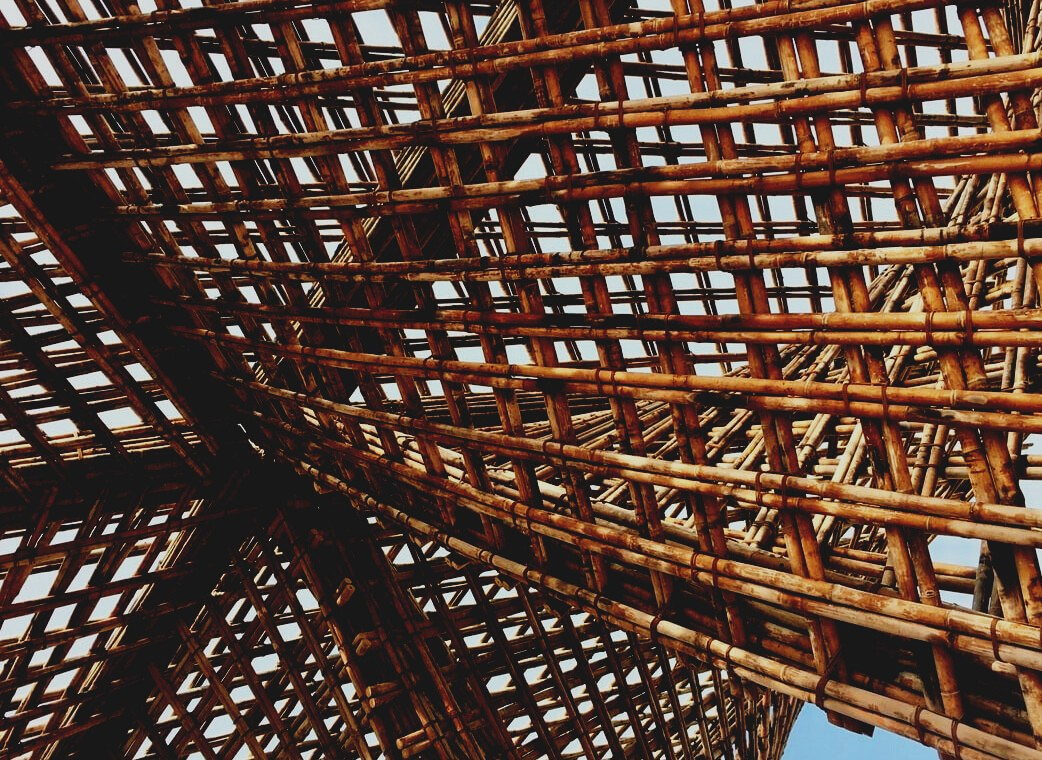 ΠΕΡΙΕΧΟΜΕΝΑΕΡΩΤΗΣΕΙΣ ΚΑΙ ΑΠΑΝΤΗΣΕΙΣ (Συχνές Ερωτήσεις)Ποια είναι τα κύρια τμήματα του κορμού ενός πεύκου?A: Το χαμηλότερο μέρος του κορμού χωρίς ρόζους, το μεσαίο τμήμα του κορμού με νεκρούς ρόζους και το ανώτερο μέρος του κορμού με ζωντανούς ρόζουςΠοια είναι τα κύρια τμήματα του κορμού ενός ελάτου?A: Το χαμηλότερο μέρος του κορμού με νεκρούς και ζωντανούς ρόζους, το μεσαίο τμήμα του κορμού με ζωντανούς και νεκρούς ρόζους και το ανώτερο μέρος του κορμού με ζωντανούς ρόζουςΓια ποιο λόγο είναι σημαντικές οι αλλαγές στην περιεκτικότητα υγρασίας του ξύλου? A: Επηρεάζουν τις φυσικές και ιδιαίτερα τις μηχανικές ιδιότητες του ξύλου, που αποτελούν το σημαντικότερο χαρακτηριστικό του για τη χρήση του στις κατασκευές.Ποια μέρη του κορμού είναι ορατά στη διατομή του? (αναφέρατε τουλάχιστον 3)A: φλοιός, κάμβιο, σομφός, εντεριώνη, αυξητικοί δακτύλιοι, πρώιμο ξύλο, όψιμο ξύλο.Ποια είδη δέντρων διαθέτουν αγωγούς ρητίνης?A: Τα κωνοφόρα (πεύκο, έλατο, αγριόπευκο)Από ποια χημικά στοιχεία αποτελείται το ξύλο?A: Άνθρακας (C), Υδρογόνο (H), Οξυγόνο (O) και Άζωτο (N)Εξαρτάται η χημική σύσταση του ξύλου από το είδος του?A: ΝαιΤι ορίζεται ως περιεκτικότητα υγρασίας του ξύλου (Moisture Content - MC)?A: Είναι η περιεκτικότητα νερού στο ξύλο η οποία εκφράζεται σε ποσοστό επι τοις %.Ποιες μεθόδους υπολογισμού της περιεκτικότητας υγρασίας του ξύλου γνωρίζετε?A: Μέθοδος ηλεκτρικών υγρόμετρων, μέθοδος τεχνητής ξήρανσης & ζύγισης, υγρομετρική μέθοδος και μέθοδος απόσταξηςΤι είναι η ρίκνωση και η διόγκωση του ξύλου και σε ποια διεύθυνση παρατηρούνται οι μεγαλύτερες αλλαγές?A: Αλλαγές στις διαστάσεις του ξύλου με τις μεγαλύτερες να παρατηρούνται στην εφαπτομενική διεύθυνση του.Τι ορίζεται ως πυκνότητα του ξύλου και ποιες οι μονάδες μέτρησης της? Γιατί έχει οριστεί η μέση πυκνότητα 12?A: Ορίζεται ως ο λόγος της μάζας του ξύλου προς τον όγκο του και μετριέται σε kg*m-3. Η μέση πυκνότητα έχει οριστεί για να υπάρχει σύγκριση μεταξύ των ειδών ξύλου που υπάρχουν.Τι ορίζεται ως αντοχή του ξύλου?A: Η μέγιστη δύναμη που μπορεί να ασκηθεί στο ίδιο το υλικό.Τι ορίζεται ως σκληρότητα του ξύλου?A: Είναι λειτουργική ιδιότητα της ξύλινης επιφάνειας και ιδιαίτερα σημαντική για προϊόντα δαπέδου.Σε ποια κατεύθυνση υπάρχει η μεγαλύτερη αντοχή?A: Στην ιδιά κατεύθυνση με αυτή των ινών του ξύλου (παράλληλα με την κατεύθυνση των ινών)Πως μπορεί να προσδιορισθεί η αντοχή στην “κόπωση” του ξύλου?A: Μπορεί να γίνει είτε με οπτικό έλεγχο είτε με ζύγιση του υλικού πριν και μετρά το τρίψιμο.Ποιοι τύποι διακλαδώσεων μπορεί να βρεθούν σε μια κομμένη επιφάνεια ξυλείας?A: ζωντανός ρόζος; νεκρός ρόζος; ρόζος με φλοιό; σάπιος ρόζος; ρόζος ακρών; ρόζος σφήνας (wedge knot), φυλλώδης ρόζος (leafy knot); ομάδα ρόζων Πως επηρεάζουν οι ρόζοι την αντοχή και την ποιότητα του ξύλου?A: Οι ομάδες ρόζων μειώνουν την αντοχή του ξύλου. Ποια τα ελαττώματα στην ξυλεία ενός όρθιου δέντρου?A: κεντρικό ή “ανώριμο” ξύλο (juvenile wood), ανώμαλης δομής ξύλο (reaction wood) και απόκλιση των ινών από την ευθύΐνια (slope of grain)ΜΕΛΕΤΕΣ ΠΕΡΙΠΤΩΣΗΣΜΕΛΕΤΗ ΠΕΡΙΠΤΩΣΗΣ 1Με τη βοήθεια του διαγράμματος. Υπολογίστε την μείωση της σταθεράς αντοχής κάμψης (Bending Strength), αν η περιεκτικότητα σε υγρασία αυξηθεί από 12 σε 20%.ΜΕΛΕΤΗ ΠΕΡΙΠΤΩΣΗΣ 2Σχεδιάστε εν συντομία τα διαγράμματα φορτίου του ξύλου για την ελαστικότητα (tensile), τη θλίψη (compressive) και την κάμψη (bending) σε σχέση με την περιεκτικότητα σε υγρασία.ΜΕΛΕΤΗ ΠΕΡΙΠΤΩΣΗΣ 3Σχεδιάστε τι πρόκειται να συμβεί στα παρακάτω σχήματα τομών σανίδας με την ξήρανσή τους.		1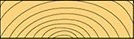 ΜΕΛΕΤΗ ΠΕΡΙΠΤΩΣΗΣ 4Βρείτε την περιεκτικότητα υγρασίας για σανίδες δαπέδων του 1ου ορόφου που θα θερμαίνεται με αέρα μεγαλύτερης θερμοκρασίας των 21C .ΜΕΛΕΤΗ ΠΕΡΙΠΤΩΣΗΣ 5Βρείτε τη σωστή περιεκτικότητα υγρασίας για σανίδες δαπέδου εξωτερικού χώρου (decking) (δάπεδο κήπου).ΜΕΛΕΤΗ ΠΕΡΙΠΤΩΣΗΣ 6Αναφέρατε την ιδανική χρήση των παρακάτω ειδών ξύλου καθώς και τους λογούς που τα καθιστούν ιδανικά για αυτή τη χρήση.ΜΕΛΕΤΗ ΠΕΡΙΠΤΩΣΗΣ 7Εδώ έχουμε ένα παράδειγμα σανίδας. Αν χρησιμοποιηθεί σαν δοκάρι δευτέρου επίπεδο σε ένα δάπεδο, με ποιο τρόπο θα την τοποθετούσατε για στήριξη π.χ. τοίχου – με τον τρόπο που φαίνεται στην εικόνα (με αυτή την πλευρά) ή με την αντίθετη πλευρά; Αν επιλέγατε την αντίθετη πλευρά τότε πως θα την χαρακτηρίζατε;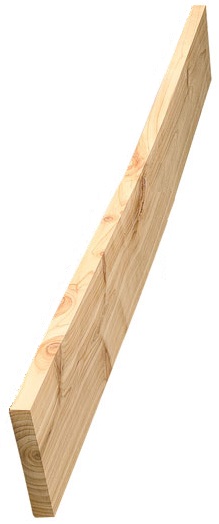 ΕΡΩΤΗΣΕΙΣ ΠΟΛΛΑΠΛΗΣ ΕΠΙΛΟΓΗΣΠοια είδη ξύλου χρησιμοποιούνται πιο συχνά για κατασκευές στην Ευρώπη;Έλατο, λεύκα, πεύκοΠεύκο, δρυς, έλατοΔρυς, λεύκα, οξιάΑν η περιεκτικότητα υγρασίας του ξύλου αυξηθεί σε ποσοστό μεγαλύτερο του 30%:Οι Μηχανικές ιδιότητες μειώνονταιΟι Μηχανικές ιδιότητες δεν αλλάζουνΟι Μηχανικές ιδιότητες αυξάνονταιΑν η περιεκτικότητα υγρασίας του ξύλου μειωθεί σε ποσοστό μικρότερο του 30%:Οι Μηχανικές ιδιότητες μειώνονταιΟι Μηχανικές ιδιότητες δεν αλλάζουν Οι Μηχανικές ιδιότητες αυξάνονταιΠοιοι τύποι σανίδων θα μπορούσαν να χρησιμοποιηθούν για την κατασκευή ενός παραθύρου (Μπορείτε να επιλέξτε περισσότερες από μια απαντήσεις);Εφαπτομενική επιφάνεια ξύλουΑκτινική επιφάνεια ξύλουΗμι-ακτινική επιφάνεια ξύλουΣε ποια κατεύθυνση της σανίδας έχουμε την μεγαλύτερη ρίκνωση και διόγκωση της?ΑκτινικάΕφαπτομενικήΚατά μήκος της σανίδαςΣε ποιο τμήμα της τομής ξύλου πράσινου πεύκου υπάρχει μεγαλύτερη περιεκτικότητα υγρασίας?Σομφό ΞύλοΕγκάρδιο Ξύλο (Heartwood)Και στα δυο το ίδιο ποσοστόΠοια από τις 3 παρακάτω τομές έχει την καλύτερη δομή;Εγκάρσια (cross cut)ΑκτινικήΕφαπτομενικήΠοια είναι η ακριβέστερη μέθοδος προσδιορισμού περιεκτικότητας υγρασίας του ξύλου (MC);Μέθοδος ηλεκτρικών υγρομέτρων Τεχνητή ξήρανση και ζύγισηΚαι οι δυο παραπάνωΣε ποιο ποσοστό περιεκτικότητας υγρασίας το ξύλο αρχίζει να ρικνώνει50%40%30%Αν η πυκνότητα του ξύλου είναι μεγαλύτερη τότε :η αντοχή του είναι μεγαλύτερηη αντοχή του είναι μικρότερηΠΕΡΙΠΤΩΣΙΟΛΟΓΙΚΕΣ ΜΕΛΕΤΕΣ & ΑΝΑΛΥΣΗ ΣΕΝΑΡΙΩΝ ΕΦΑΡΜΟΓΗΣΕπιλέξτε ένα από τα είδη ξύλου (Πεύκο, Δρυς ή Έλατο) και αναλύστε το στο μεγαλύτερο βαθμό που μπορείτε. Αναφέρατε χαρακτηριστικά του -ζωγραφίστε εικόνες, παραθέστε στοιχεία, δημιουργήστε σχέδια κ.α.Όπου : 	fb12 – αντοχή κλίσης (αντοχή κάμψης) με περιεκτικότητα υγρασίας 12%; fb20 - αντοχή κλίσης (αντοχή κάμψης) με περιεκτικότητα υγρασίας 20%;Από το διάγραμμα βλέπουμε: Αντοχή κλίσης (αντοχή κάμψης) στο 12% (μπλε γραμμή)  92 N mm-2 Αντοχή κλίσης(αντοχή κάμψης) στο 20% (κόκκινη γραμμή)  68 N mm-2Αντικαθιστώντας στο τύπο της σταθεράς :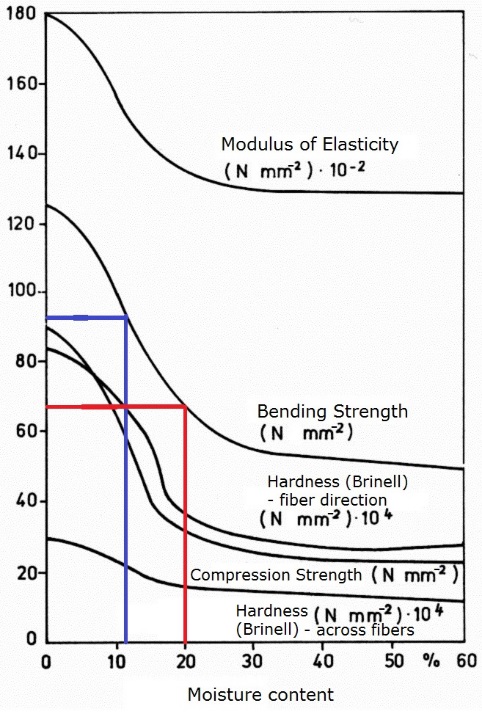 ΠεύκοΈλατοΔρυςΜεγάλη σκληρότητα – ιδανικό για σανίδες δαπέδου